О внесении изменения в постановление Государственного Собрания(Ил Тумэн) Республики Саха (Якутия) «О Регламенте Государственного Собрания  (Ил Тумэн) Республики Саха (Якутия)»Государственное Собрание (Ил Тумэн) Республики Саха (Якутия)                                      п о с т а н о в л я е т:1. Принять проект постановления «О внесении изменения в постановление Государственного Собрания (Ил Тумэн)  Республики Саха (Якутия) «О Регламенте Государственного Собрания (Ил Тумэн) Республики Саха (Якутия)» за основу (прилагается).2. Установить, что замечания и предложения к указанному проекту постановления направляются в мандатную и регламентную комиссию Государственного Собрания 
(Ил Тумэн) Республики Саха (Якутия) до 15 января 2020 года.3. Настоящее постановление вступает в силу с момента его принятия.Председатель Государственного Собрания   (Ил Тумэн) Республики Саха (Якутия) 						П.ГОГОЛЕВг.Якутск, 12 декабря 2019 года              ГС № 369-VI   ГОСУДАРСТВЕННОЕ СОБРАНИЕ(ИЛ ТУМЭН)РЕСПУБЛИКИ САХА (ЯКУТИЯ)                          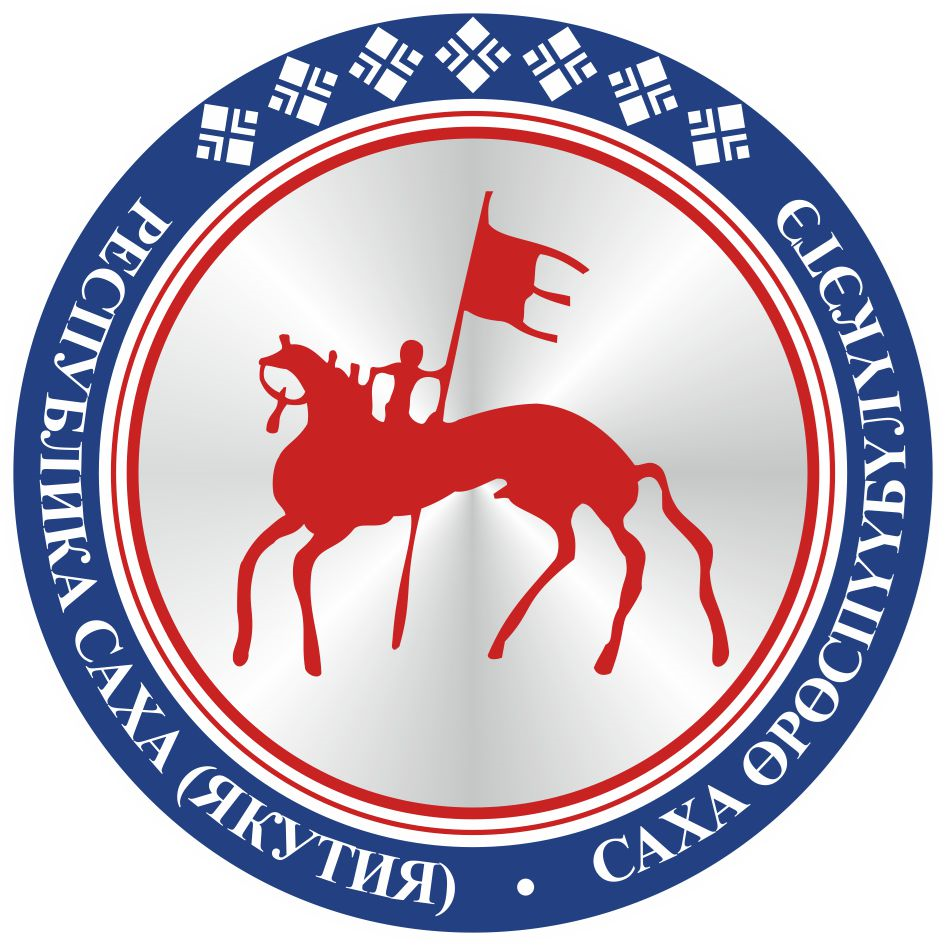 САХА ӨРӨСПҮҮБҮЛҮКЭТИНИЛ ТҮМЭНЭ                                 П О С Т А Н О В Л Е Н И ЕУ У Р А А Х